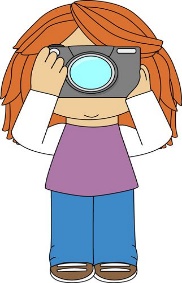 		SFA Picture and Social Media PolicyI permit my child’s picture to be taken and displayed ONLY in the Drop-In Child Care Center for the children to enjoy.			YES _______________		NO _______________I allow my child’s picture to be taken and used for publicity.  This may include websites, social media sites, brochures and commercial spots.  (No names will be used without parent’s written permission.) 			YES _______________		NO _______________I understand that it is my responsibility to update this form if I NO LONGER wish to authorize one or more of the above uses.  I agree that this form will remain in effect during the term of my child’s enrollment.__________________________________________		______________Parent/Guardian’s Signature							Date		SFA Picture and Social Media PolicyI permit my child’s picture to be taken and displayed ONLY in the Drop-In Child Care Center for the children to enjoy.			YES _______________		NO _______________I allow my child’s picture to be taken and used for publicity.  This may include websites, social media sites, brochures and commercial spots.  (No names will be used without parent’s written permission.) 			YES _______________		NO _______________I understand that it is my responsibility to update this form if I NO LONGER wish to authorize one or more of the above uses.  I agree that this form will remain in effect during the term of my child’s enrollment.__________________________________________		______________Parent/Guardian’s Signature							Date